В Волгоградской области начал работу региональный портал, посвящённый господдержке малого бизнеса.Портал mspvolga.ru ориентирован как на бизнесменов, которые уже работают на территории региона, так и потенциальных предпринимателей. С помощью портала можно будет найти всю необходимую информацию  по актуальным вопросам ведения бизнеса, детальную информацию о действующей  в регионе инфраструктуре поддержки МСП, доступных инструментах развития собственного дела, продвижения необходимых товаров и услуг. Размещены контакты организаций, оказывающих поддержку предпринимателям, а так же в онлайн-режиме записаться на консультацию по существующим вопросам, подать заявку на получение финансовой помощи.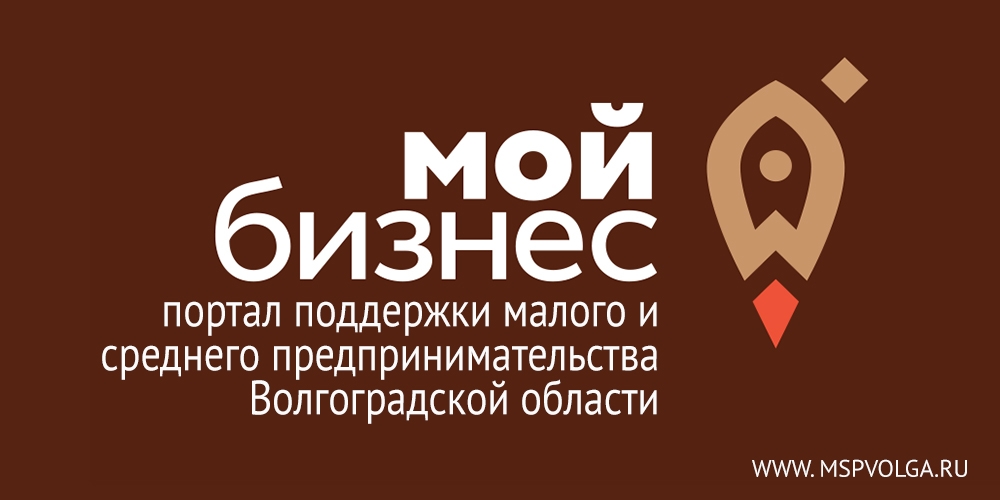 